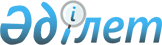 Об утверждении типового положения о комиссиях по государственным символам при акимах городов Астаны, Алматы, Шымкента и областейПриказ и.о. Министра культуры и спорта Республики Казахстан от 18 ноября 2022 года № 330. Зарегистрирован в Министерстве юстиции Республики Казахстан 21 ноября 2022 года № 30634
      В соответствии с подпунктом 6) пункта 9 Положения о Республиканской комиссии по вопросам государственных символов и геральдики ведомственных и иных, приравненных к ним, наград, утвержденного Указом Президента Республики Казахстан от 30 сентября 2011 года № 155, ПРИКАЗЫВАЮ:
      1. Утвердить прилагаемое типовое положение о комиссиях по государственным символам при акимах городов Астаны, Алматы, Шымкента и областей.
      2. Комитету по делам архивов и управления документацией Министерства культуры и спорта Республики Казахстан в установленном законодательством Республики Казахстан порядке обеспечить:
      1) государственную регистрацию настоящего приказа в Министерстве юстиции Республики Казахстан;
      2) размещение настоящего приказа на интернет-ресурсе Министерства культуры и спорта Республики Казахстан;
      3) в течение десяти рабочих дней после исполнения мероприятий, предусмотренных настоящим приказом, представление в Департамент юридической службы Министерства культуры и спорта Республики Казахстан сведений об исполнении мероприятий.
      3. Контроль за исполнением настоящего приказа возложить на курирующего вице-министра культуры и спорта Республики Казахстан.
      4. Настоящий приказ вводится в действие по истечении десяти календарных дней после дня его первого официального опубликования. Типовое положение о комиссиях по государственным символам при акимах городов Астаны, Алматы, Шымкента и областей Глава 1. Общие положения
      1. Настоящее типовое положение о комиссиях по государственным символам при акимах городов Астаны, Алматы, Шымкента и областей (далее – Типовое положение) разработано в соответствии с подпунктом 6) пункта 9 Положения о Республиканской комиссии по вопросам государственных символов и геральдики ведомственных и иных, приравненных к ним, наград, утвержденного Указом Президента Республики Казахстан от 30 сентября 2011 года № 155 и определяет порядок деятельности комиссий по государственным символам при акимах городов Астаны, Алматы, Шымкента и областей (далее – Комиссия).
      2. Комиссии является консультативно-совещательным органом при акимах городов Астаны, Алматы, Шымкента и областей.
      3. Комиссия в своей деятельности руководствуется Конституцией и законами Республики Казахстан, актами Президента Республики Казахстан и Правительства Республики Казахстан, иными нормативными правовыми актами, а также настоящим Типовым положением. Глава 2. Задачи, функции и права Комиссии
      3. Основными задачами Комиссии являются выработка предложений по вопросам:
      1) реализации государственной политики в области изучения, пропаганды и применения государственных символов, формирования государственного стиля;
      2) формирования у граждан Республики Казахстан, а также лиц, находящихся на территории Республики, уважительного отношения к государственным символам Республики Казахстан;
      3) пропаганды и применения государственных символов Республики Казахстан, формирования государственного стиля на соответствующей административно-территориальной единице;
      4) пропаганды и внедрения символов государственной идентификации, изучения процессов самоидентификации государства.
      4. Функции Комиссии:
      1) вносит местному исполнительному органу соответствующей административно-территориальной единицы предложения о проведении исследований по проблемам формирования государственного стиля;
      2) участвует в разработке процедурных правил по применению государственных символов при проведении официальных мероприятий в различных сферах деятельности общества, а также воинской и иной атрибутики;
      3) участвует в обсуждении проектов геральдических знаков и выдает по ним заключения;
      4) в установленном порядке взаимодействует с органами государственной власти, неправительственными организациями, а также средствами массовой информации;
      5) сотрудничает с международными организациями, участвует в конференциях, совещаниях, семинарах по вопросам пропаганды и применения государственных символов.
      5. Права Комиссии:
      1) вносить Республиканской комиссии по вопросам государственных символов и геральдики ведомственных и иных, приравненных к ним, наград предложения по совершенствованию законодательства в сфере пропаганды и применения государственных символов;
      2) изучать, анализировать, обобщать итоги работы местных исполнительных органов и организаций по вопросам пропаганды и применения государственных символов;
      3) координировать деятельность комиссий по государственным символам при акимах районов, заслушивать отчеты об их деятельности;
      4) запрашивать необходимую информацию у местных исполнительных органов, должностных лиц и организаций по вопросам, относящимся к компетенции Комиссии;
      5) заслушивать на заседаниях Комиссии ответственных руководителей местных исполнительных органов, по вопросам, относящимся к компетенции Комиссии. Глава 3. Организация деятельности Комиссии
      6. Состав Комиссии утверждается акимом городов Астаны, Алматы, Шымкента и областей.
      7. Комиссия состоит из председателя, заместителя председателя, секретаря и членов Комиссии.
      Члены Комиссии участвуют в заседаниях без права замены.
      8. Комиссию возглавляет председатель.
      9. Рабочим органом Комиссии является структурное подразделение при акиматах городов Астаны, Алматы, Шымкента и областей (далее – Рабочий орган).
      Рабочий орган:
      1) обеспечивает информационно-аналитическое и материально-техническое обеспечение деятельности Комиссии;
      2) осуществляет сбор, обработку информации, анализ практики применения и пропаганды государственных символов, вырабатывает предложения по совершенствованию работы в этой области;
      3) ведет с местными исполнительными органами, должностными лицами и организациями переписку по вопросам, отнесенным к компетенции Комиссии;
      4) осуществляет подготовку предложений по повестке дня заседания Комиссии, необходимых документов, материалов и оформление протокола Комиссии;
      5) осуществляет иные полномочия, необходимые для обеспечения деятельности Комиссии.
      10. Повестка дня заседаний, а также место и время их проведения определяются председателем Комиссии.
      11. Материалы рабочих заседаний Комиссии после согласования с председателем доводятся до каждого члена Комиссии не позднее чем за три рабочих дня до заседания.
      12. Заседания Комиссии созываются ее председателем по мере необходимости, но не менее двух раз в год.
      13. Заседания Комиссии считаются правомочными, если на них присутствует более половины членов Комиссии.
      14. Решения Комиссии принимаются открытым голосованием и считаются принятыми, если за них подано большинство голосов от общего количества присутствующих на заседании членов Комиссии.
      При равенстве голосов считается принятым решение, за которое проголосовал председательствующий на заседании Комиссии.
      15. Решения Комиссии носят рекомендательный характер и оформляются протоколом.
					© 2012. РГП на ПХВ «Институт законодательства и правовой информации Республики Казахстан» Министерства юстиции Республики Казахстан
				
      исполняющий обязанности министра 

Н. Дауешов
Утверждено приказом
исполняющий обязанности министра
от 18 ноября 2022 года № 330